SIXTH FORM APPLICATION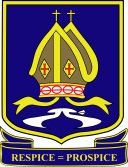 FOR ENTRY INTO ACADEMIC YEAR2024 - 2025Please return the completed form by 19th February If you have any queries regarding this application form please contact: Mr J Lowe Associate Assistant PrincipalE-mail st-lowe-j@bluecoatacademy.orgTel: 01922 720 558 ext. 114*Your UPN, ULN are obtainable from your school office and your UCI from the exams officer at your school.  Please obtain these numbers before you send your application.ADDITIONAL INFORMATIONOTHER INFORMATIONETHNICITY Choose ONE section from A to H then tick the appropriate box to indicate your background.A	White	  BritishOther British:	  English	  Scottish	  Welsh  	  Irish	  Other	  Any other White background, please write in ………………………………………………………..B	Mixed	  White and Black Caribbean	  White and Black African	  White and Asian	  Any other Mixed background, please write in ……………………………………………………….C	Asian, Asian British, Asian English, Asian Scottish, or Asian Welsh	  Indian	  Pakistani	  Bangladeshi	  Any other Asian background, please write in .……………………………………………………….D	Black, Black British, Black English, Black Scottish, or Black Welsh	  Caribbean	  African		  Any other Black background, please write in ………………………………………………………..E	Chinese, Chinese British, Chinese English, Chinese Scottish, Chinese Welsh	  Chinese		  Any other Chinese background, please write in …………………………………………………….F	Other ethnic background	   Any other background, please write in ………………………………………………………………..G	Traveller     H	I do not wish to state my ethnic origin		Data Protection:  This information will only be used to monitor compliance with the law and best practice in terms of equal opportunity and non-discrimination.Year 12 Options Pre-Results formLevel 3 (Students aiming for 5+ GCSE’s 4 and above)Level 2 (Students who believe might be achieving grade 3’s in most subjects)Level 1 (Students who need to focus on developing functional skills)DECLARATIONI UNDERSTAND THAT ANY OFFER BY BLUECOAT ACADEMY IS SUBJECT TO RESULTS OBTAINED DURING GCSE EXAMINATIONS.I UNDERSTAND THAT FAILURE TO ATTEND INDUCTION DAYS AND ENROLMENT EVENTS COULD PLACE MY OPPORTUNITY TO ENROL AT BLUECOAT IN JEOPARDY.I UNDERSTAND THAT CONTINUATION INTO YEAR 13 DEPENDS UPON MY MEETING THE CRITERIA AT THE END OF YEAR 12.I CONFIRM THAT THE INFORMATION PROVIDED IN THIS APPLICATION IS ACCURATE AND TRUE.I UNDERSTAND THAT MY APPLICATION MAY BE WITHDRAWN IF ANY INFORMATION IS FOUND TO BE FRADULENT OR MISLEADING.Signature of Applicant:  __________________________________________  	Date: ______________________Signature of Parent/Carer: ________________________________________    	Date: ______________________PLEASE RETURN COMPLETED FORM TO:The Pupil Progress Leader at the address on the front of this application pack Do not write in this section.  For Bluecoat school use onlySixth form Application form - EXTERNALPlease complete this form in BLOCK CAPITALS and in BLACK INK Please complete the form carefully.  Failure to complete this form will delay your applicationPERSONAL INFORMATIONPlease complete this form in BLOCK CAPITALS and in BLACK INK Please complete the form carefully.  Failure to complete this form will delay your applicationPERSONAL INFORMATIONPlease complete this form in BLOCK CAPITALS and in BLACK INK Please complete the form carefully.  Failure to complete this form will delay your applicationPERSONAL INFORMATIONPlease complete this form in BLOCK CAPITALS and in BLACK INK Please complete the form carefully.  Failure to complete this form will delay your applicationPERSONAL INFORMATIONPlease complete this form in BLOCK CAPITALS and in BLACK INK Please complete the form carefully.  Failure to complete this form will delay your applicationPERSONAL INFORMATIONPlease complete this form in BLOCK CAPITALS and in BLACK INK Please complete the form carefully.  Failure to complete this form will delay your applicationPERSONAL INFORMATIONPlease complete this form in BLOCK CAPITALS and in BLACK INK Please complete the form carefully.  Failure to complete this form will delay your applicationPERSONAL INFORMATIONPlease complete this form in BLOCK CAPITALS and in BLACK INK Please complete the form carefully.  Failure to complete this form will delay your applicationPERSONAL INFORMATIONPlease complete this form in BLOCK CAPITALS and in BLACK INK Please complete the form carefully.  Failure to complete this form will delay your applicationPERSONAL INFORMATIONPlease complete this form in BLOCK CAPITALS and in BLACK INK Please complete the form carefully.  Failure to complete this form will delay your applicationPERSONAL INFORMATIONPlease complete this form in BLOCK CAPITALS and in BLACK INK Please complete the form carefully.  Failure to complete this form will delay your applicationPERSONAL INFORMATIONPlease complete this form in BLOCK CAPITALS and in BLACK INK Please complete the form carefully.  Failure to complete this form will delay your applicationPERSONAL INFORMATIONPlease complete this form in BLOCK CAPITALS and in BLACK INK Please complete the form carefully.  Failure to complete this form will delay your applicationPERSONAL INFORMATIONPlease complete this form in BLOCK CAPITALS and in BLACK INK Please complete the form carefully.  Failure to complete this form will delay your applicationPERSONAL INFORMATIONSurname:Surname:Forenames:Forenames:Gender:Date of birth:Home address & postcode:Home address & postcode:Home address & postcode:Home address & postcode:Home address & postcode:Home telephone number: Home telephone number: Home telephone number: Home telephone number: Home telephone number: Student’s mobile telephone number:Student’s mobile telephone number:Student’s mobile telephone number:Student’s mobile telephone number:Student’s mobile telephone number:Student’s mobile telephone number:Student’s mobile telephone number:Student’s mobile telephone number:Student’s mobile telephone number:Student’s mobile telephone number:Student’s email address:Student’s email address:Student’s email address:Student’s email address:Parent/Carer’s name:Parent/Carer’s name:Parent/Carer’s name:Parent/Carer’s mobile telephone number:Parent/Carer’s mobile telephone number:Parent/Carer’s mobile telephone number:Parent/Carer’s mobile telephone number:Parent/Carer’s mobile telephone number:Parent/Carer’s mobile telephone number:Parent/Carer’s mobile telephone number:Parent/Carer’s mobile telephone number:Parent/Carer’s mobile telephone number:Parent/Carer’s mobile telephone number:Parent/Carer’s mobile telephone number:Parent/Carer’s e-mail address:Parent/Carer’s e-mail address:Parent/Carer’s e-mail address:Parent/Carer’s e-mail address:Parent/Carer’s e-mail address:Parent/Carer’s e-mail address:Current school/college:Current school/college:Current school/college:Current school/college:Current school/college:Current school/college:Current school/college:Current school/college:Current school/college:School/College address & postcode:School/College address & postcode:School/College address & postcode:School/College address & postcode:School/College address & postcode:School/College address & postcode:School/College address & postcode:School/College address & postcode:School/College address & postcode:Telephone number:Telephone number:Telephone number:Telephone number:Telephone number:Telephone number:Telephone number:Telephone number:Telephone number:Head of year name (contact for reference):Head of year name (contact for reference):Head of year name (contact for reference):Head of year name (contact for reference):Head of year name (contact for reference):Head of year name (contact for reference):Head of year name (contact for reference):Head of year name (contact for reference):Head of year name (contact for reference):Unique Pupil Number (UPN)*:Unique Pupil Number (UPN)*:Unique Pupil Number (UPN)*:Unique Pupil Number (UPN)*:Unique Pupil Number (UPN)*:Unique Pupil Number (UPN)*:Unique Learner Number (ULN)*:Unique Learner Number (ULN)*:Unique Learner Number (ULN)*:Unique Learner Number (ULN)*:Unique Learner Number (ULN)*:Unique Learner Number (ULN)*:Unique Learner Number (ULN)*:Unique Candidate Identifier (UCI)*:Unique Candidate Identifier (UCI)*:Unique Candidate Identifier (UCI)*:Unique Candidate Identifier (UCI)*:Unique Candidate Identifier (UCI)*:Unique Candidate Identifier (UCI)*:Unique Candidate Identifier (UCI)*:Unique Candidate Identifier (UCI)*:Full School History (please list names of schools and addresses that have been attended whilst the student has been in Yr7-11)Full School History (please list names of schools and addresses that have been attended whilst the student has been in Yr7-11)Full School History (please list names of schools and addresses that have been attended whilst the student has been in Yr7-11)Full School History (please list names of schools and addresses that have been attended whilst the student has been in Yr7-11)Full School History (please list names of schools and addresses that have been attended whilst the student has been in Yr7-11)Full School History (please list names of schools and addresses that have been attended whilst the student has been in Yr7-11)Full School History (please list names of schools and addresses that have been attended whilst the student has been in Yr7-11)Full School History (please list names of schools and addresses that have been attended whilst the student has been in Yr7-11)Please list all siblings currently attending Blue Coat Church of England AcademyPlease list all siblings currently attending Blue Coat Church of England AcademyPlease list all siblings currently attending Blue Coat Church of England AcademyPlease list all siblings currently attending Blue Coat Church of England AcademyPlease list all siblings currently attending Blue Coat Church of England AcademyPlease list all siblings currently attending Blue Coat Church of England AcademyPlease list all siblings currently attending Blue Coat Church of England AcademyPlease list all siblings currently attending Blue Coat Church of England AcademyPlease list all siblings currently attending Blue Coat Church of England AcademyPlease list all siblings currently attending Blue Coat Church of England AcademyPlease list all siblings currently attending Blue Coat Church of England AcademyPlease list all siblings currently attending Blue Coat Church of England AcademyPlease list all siblings currently attending Blue Coat Church of England AcademyPlease list all siblings currently attending Blue Coat Church of England AcademyPlease list all siblings currently attending Blue Coat Church of England AcademyPlease list all siblings currently attending Blue Coat Church of England AcademyPlease list all siblings currently attending Blue Coat Church of England AcademyPlease list all siblings currently attending Blue Coat Church of England AcademyName:Form:Form:Form:Name:Form:Form:Form:Name:Form:Form:Form:Name:Form:Form:Form:MEDICAL INFORMATIONMEDICAL INFORMATIONMEDICAL INFORMATIONMEDICAL INFORMATIONName of Doctor:Name of Doctor:Name of Doctor:Name of Doctor:Name of Doctor:Name of Doctor:Address of Doctor/Medical practice:Address of Doctor/Medical practice:Address of Doctor/Medical practice:Address of Doctor/Medical practice:Address of Doctor/Medical practice:Address of Doctor/Medical practice:Doctor/Medical practice telephone number:Doctor/Medical practice telephone number:Doctor/Medical practice telephone number:Doctor/Medical practice telephone number:Doctor/Medical practice telephone number:Doctor/Medical practice telephone number:Doctor/Medical practice telephone number:Doctor/Medical practice telephone number:Any known medical conditions (please state):Any known medical conditions (please state):Any known medical conditions (please state):Any medications:Any medications:Action to be taken in case of emergency:Action to be taken in case of emergency:Action to be taken in case of emergency:Action to be taken in case of emergency:Action to be taken in case of emergency:Action to be taken in case of emergency:Action to be taken in case of emergency:LEARNING NEEDSPlease indicate if you have a Statement of Special Needs or are a Looked After or previously Looked After child.  A looked after child is in the care of the local authority or being provided with accommodation by a local authority in the exercise of their social services functions.  A previously looked after child is a child who was looked after but ceased to be so because they were adopted or become subject to a residence order or Special Guardianship Order. Evidence must be provided by the adoptive parent.Please tick as appropriate.LEARNING NEEDSPlease indicate if you have a Statement of Special Needs or are a Looked After or previously Looked After child.  A looked after child is in the care of the local authority or being provided with accommodation by a local authority in the exercise of their social services functions.  A previously looked after child is a child who was looked after but ceased to be so because they were adopted or become subject to a residence order or Special Guardianship Order. Evidence must be provided by the adoptive parent.Please tick as appropriate.LEARNING NEEDSPlease indicate if you have a Statement of Special Needs or are a Looked After or previously Looked After child.  A looked after child is in the care of the local authority or being provided with accommodation by a local authority in the exercise of their social services functions.  A previously looked after child is a child who was looked after but ceased to be so because they were adopted or become subject to a residence order or Special Guardianship Order. Evidence must be provided by the adoptive parent.Please tick as appropriate.LEARNING NEEDSPlease indicate if you have a Statement of Special Needs or are a Looked After or previously Looked After child.  A looked after child is in the care of the local authority or being provided with accommodation by a local authority in the exercise of their social services functions.  A previously looked after child is a child who was looked after but ceased to be so because they were adopted or become subject to a residence order or Special Guardianship Order. Evidence must be provided by the adoptive parent.Please tick as appropriate.LEARNING NEEDSPlease indicate if you have a Statement of Special Needs or are a Looked After or previously Looked After child.  A looked after child is in the care of the local authority or being provided with accommodation by a local authority in the exercise of their social services functions.  A previously looked after child is a child who was looked after but ceased to be so because they were adopted or become subject to a residence order or Special Guardianship Order. Evidence must be provided by the adoptive parent.Please tick as appropriate.LEARNING NEEDSPlease indicate if you have a Statement of Special Needs or are a Looked After or previously Looked After child.  A looked after child is in the care of the local authority or being provided with accommodation by a local authority in the exercise of their social services functions.  A previously looked after child is a child who was looked after but ceased to be so because they were adopted or become subject to a residence order or Special Guardianship Order. Evidence must be provided by the adoptive parent.Please tick as appropriate.LEARNING NEEDSPlease indicate if you have a Statement of Special Needs or are a Looked After or previously Looked After child.  A looked after child is in the care of the local authority or being provided with accommodation by a local authority in the exercise of their social services functions.  A previously looked after child is a child who was looked after but ceased to be so because they were adopted or become subject to a residence order or Special Guardianship Order. Evidence must be provided by the adoptive parent.Please tick as appropriate.LEARNING NEEDSPlease indicate if you have a Statement of Special Needs or are a Looked After or previously Looked After child.  A looked after child is in the care of the local authority or being provided with accommodation by a local authority in the exercise of their social services functions.  A previously looked after child is a child who was looked after but ceased to be so because they were adopted or become subject to a residence order or Special Guardianship Order. Evidence must be provided by the adoptive parent.Please tick as appropriate.LEARNING NEEDSPlease indicate if you have a Statement of Special Needs or are a Looked After or previously Looked After child.  A looked after child is in the care of the local authority or being provided with accommodation by a local authority in the exercise of their social services functions.  A previously looked after child is a child who was looked after but ceased to be so because they were adopted or become subject to a residence order or Special Guardianship Order. Evidence must be provided by the adoptive parent.Please tick as appropriate.LEARNING NEEDSPlease indicate if you have a Statement of Special Needs or are a Looked After or previously Looked After child.  A looked after child is in the care of the local authority or being provided with accommodation by a local authority in the exercise of their social services functions.  A previously looked after child is a child who was looked after but ceased to be so because they were adopted or become subject to a residence order or Special Guardianship Order. Evidence must be provided by the adoptive parent.Please tick as appropriate.LEARNING NEEDSPlease indicate if you have a Statement of Special Needs or are a Looked After or previously Looked After child.  A looked after child is in the care of the local authority or being provided with accommodation by a local authority in the exercise of their social services functions.  A previously looked after child is a child who was looked after but ceased to be so because they were adopted or become subject to a residence order or Special Guardianship Order. Evidence must be provided by the adoptive parent.Please tick as appropriate.LEARNING NEEDSPlease indicate if you have a Statement of Special Needs or are a Looked After or previously Looked After child.  A looked after child is in the care of the local authority or being provided with accommodation by a local authority in the exercise of their social services functions.  A previously looked after child is a child who was looked after but ceased to be so because they were adopted or become subject to a residence order or Special Guardianship Order. Evidence must be provided by the adoptive parent.Please tick as appropriate.LEARNING NEEDSPlease indicate if you have a Statement of Special Needs or are a Looked After or previously Looked After child.  A looked after child is in the care of the local authority or being provided with accommodation by a local authority in the exercise of their social services functions.  A previously looked after child is a child who was looked after but ceased to be so because they were adopted or become subject to a residence order or Special Guardianship Order. Evidence must be provided by the adoptive parent.Please tick as appropriate.LEARNING NEEDSPlease indicate if you have a Statement of Special Needs or are a Looked After or previously Looked After child.  A looked after child is in the care of the local authority or being provided with accommodation by a local authority in the exercise of their social services functions.  A previously looked after child is a child who was looked after but ceased to be so because they were adopted or become subject to a residence order or Special Guardianship Order. Evidence must be provided by the adoptive parent.Please tick as appropriate.LEARNING NEEDSPlease indicate if you have a Statement of Special Needs or are a Looked After or previously Looked After child.  A looked after child is in the care of the local authority or being provided with accommodation by a local authority in the exercise of their social services functions.  A previously looked after child is a child who was looked after but ceased to be so because they were adopted or become subject to a residence order or Special Guardianship Order. Evidence must be provided by the adoptive parent.Please tick as appropriate.LEARNING NEEDSPlease indicate if you have a Statement of Special Needs or are a Looked After or previously Looked After child.  A looked after child is in the care of the local authority or being provided with accommodation by a local authority in the exercise of their social services functions.  A previously looked after child is a child who was looked after but ceased to be so because they were adopted or become subject to a residence order or Special Guardianship Order. Evidence must be provided by the adoptive parent.Please tick as appropriate.LEARNING NEEDSPlease indicate if you have a Statement of Special Needs or are a Looked After or previously Looked After child.  A looked after child is in the care of the local authority or being provided with accommodation by a local authority in the exercise of their social services functions.  A previously looked after child is a child who was looked after but ceased to be so because they were adopted or become subject to a residence order or Special Guardianship Order. Evidence must be provided by the adoptive parent.Please tick as appropriate.LEARNING NEEDSPlease indicate if you have a Statement of Special Needs or are a Looked After or previously Looked After child.  A looked after child is in the care of the local authority or being provided with accommodation by a local authority in the exercise of their social services functions.  A previously looked after child is a child who was looked after but ceased to be so because they were adopted or become subject to a residence order or Special Guardianship Order. Evidence must be provided by the adoptive parent.Please tick as appropriate.LEARNING NEEDSPlease indicate if you have a Statement of Special Needs or are a Looked After or previously Looked After child.  A looked after child is in the care of the local authority or being provided with accommodation by a local authority in the exercise of their social services functions.  A previously looked after child is a child who was looked after but ceased to be so because they were adopted or become subject to a residence order or Special Guardianship Order. Evidence must be provided by the adoptive parent.Please tick as appropriate.LEARNING NEEDSPlease indicate if you have a Statement of Special Needs or are a Looked After or previously Looked After child.  A looked after child is in the care of the local authority or being provided with accommodation by a local authority in the exercise of their social services functions.  A previously looked after child is a child who was looked after but ceased to be so because they were adopted or become subject to a residence order or Special Guardianship Order. Evidence must be provided by the adoptive parent.Please tick as appropriate.Do you have a statement of special educational needs? (see above notes)Do you have a statement of special educational needs? (see above notes)Do you have a statement of special educational needs? (see above notes)Do you have a statement of special educational needs? (see above notes)Do you have a statement of special educational needs? (see above notes)Do you have a statement of special educational needs? (see above notes)Do you have a statement of special educational needs? (see above notes)Do you have a statement of special educational needs? (see above notes)Do you have a statement of special educational needs? (see above notes)Do you have a statement of special educational needs? (see above notes)Do you have a statement of special educational needs? (see above notes)Do you have a statement of special educational needs? (see above notes)Do you have a statement of special educational needs? (see above notes)YesNoNoDo you speak any language other than English at home?Do you speak any language other than English at home?Do you speak any language other than English at home?Do you speak any language other than English at home?Do you speak any language other than English at home?Do you speak any language other than English at home?Do you speak any language other than English at home?Do you speak any language other than English at home?Do you speak any language other than English at home?Do you speak any language other than English at home?Do you speak any language other than English at home?Do you speak any language other than English at home?Do you speak any language other than English at home?YesNoNoIf yes, please specify which language:If yes, please specify which language:If yes, please specify which language:If yes, please specify which language:If yes, please specify which language:Do you receive free school meals?YesNoAre there any special requirements needed for interview?YesNoIf yes, please state.AABBCCDDEEFFMathematicsGrade 6BiologyGrade 6PhysicsGrade 6ChemistryGrade 6Computer ScienceArtHistoryPhilosophy & Ethics (R.E.)Sociology Grade 5 EngPsychologyGrade 5 Eng & 4 Maths/ScEnglish LiteratureGrade 5DramaHealth & Social Care Grade 5 Eng & 4 Maths/ScLawGeographyBusiness StudiesGrade 5 Eng & 5 MathsCriminologyGrade 5 EngMusicHealth & Social Care Grade 5 Eng & 4 Maths/ScICTMedia StudiesApplied ScienceFrenchSports Academy (including Sports Leaders)Sports Academy (including Sports Leaders)Sports Academy (including Sports Leaders)Sport (Practical)AABBCDEFMedia Studies (counts as 2)ICTLawApplied ScienceResit GCSE EnglishResit GCSE MathematicsSport (including Sports Leaders)Travel & TourismThese subjects will be selected post results dayThese subjects will be selected post results dayEnglishMathsPEASDANREIT or Hospitality and CateringReference detailsName of current school:Name of any previous schools whilst in secondary education:Head of year name from most recent school:Head of year contact email:School contact numberApplication receivedInterviewOffer/EnrolmentFor office /interviewer use only